Text na etiketu (formou přelepky)Šampon proti lupům s citronemVysoce kvalitní šampon, který pomáhá proti lupům a olupování suché pokožky. Účinek je patrný po prvním použití, ale pro dlouhodobý efekt používejte opakovaně. 
Návod k použití: Na mokrou srst naneste šampon. Masírujte, dokud nevznikne pěna, nechte ji na  několik sekund působit a opláchněte. Vysušte a vyčešte kartáčem. 
Obsah: 300 ml Složení: SODIUM LAURETH SULFATE, POLYQUARTERNIUM 7, GLYCERIN, SODIUM CHLORIDE, COCAMIDOPROPYLBETAINE, COCANIDE DEA, PARFUM, COLLAGEN AMINO ACIDS, GLYCOL DISTEARATE, METHYLISOTHIAZOLINONE/ METHYLCHLOROISOTHIAZOLINONE, CI19140 Upozornění: Uchovávejte mimo dosah dětí.Zamezte kontaktu s očima.Uchovávejte při teplotě 5-30°C.Držitel rozhodnutí o schválení a výhradní distributor pro ČR: Allnature s.r.o., Trojická 1910/7, 128 00, Praha 2, Tel.: 774 675 777, e-mail: info@menforsan.cz, www.menforsan.czVýrobce: Laboratorios Bilper Group , ŠpanělskoVeterinární přípravekČíslo schválení : 071-18/CPouze pro zvířataČíslo šarže a datum exspirace uvedeno na originálním obalu.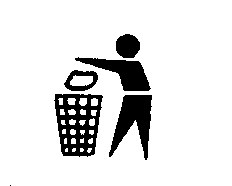 